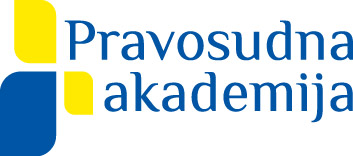 Uprava za stručno usavršavanje vježbenika, savjetnika i pravosudnih dužnosnika Odjel za stručno usavršavanje vježbenika, savjetnika u pravosudnim tijelima i pravosudnih dužnosnikaZagreb, 4. studeni 2020.Klasa: 003-08/20-03/01 Urbroj: 390-03-01/02-20-78Program stručnog usavršavanja Pravosudne akademije za stečajne upravitelje za 2021.Napomena: *Pravosudna akademija zadržava pravo izmjene i dopune Programa.REDNI BROJTEMA Predstečajni postupakPokretanje stečajnog postupka, prethodni postupak i otvaranje stečajnog postupkaTijela stečajnog postupkaSud kao tijelo stečajnog postupkaStečajni upravitelj - prava, dužnosti i obvezeStečajni, razlučni i izlučni vjerovniciTroškovi stečajnoga postupkaUnovčenje imovine stečajnog dužnikaNamirenje stečajnih vjerovnika, vjerovnika stečajne mase, izlučnih i razlučnih vjerovnikaPobijanje pravnih radnji stečajnoga dužnikaIzrada i provedba stečajnog planaZaključenje i obustava stečajnog postupkaOsnove obveznog pravaOsnove stvarnog pravaOsnove zemljišno-knjižnih pravaPravni položaj jamaca u predstečajnom i stečajnom postupkuPorezni aspekt u stečajnom postupku